Выполнить фронтальный разрез резьбового соединения. При выполнении задания допустимо соединить половину вида с половиной разреза.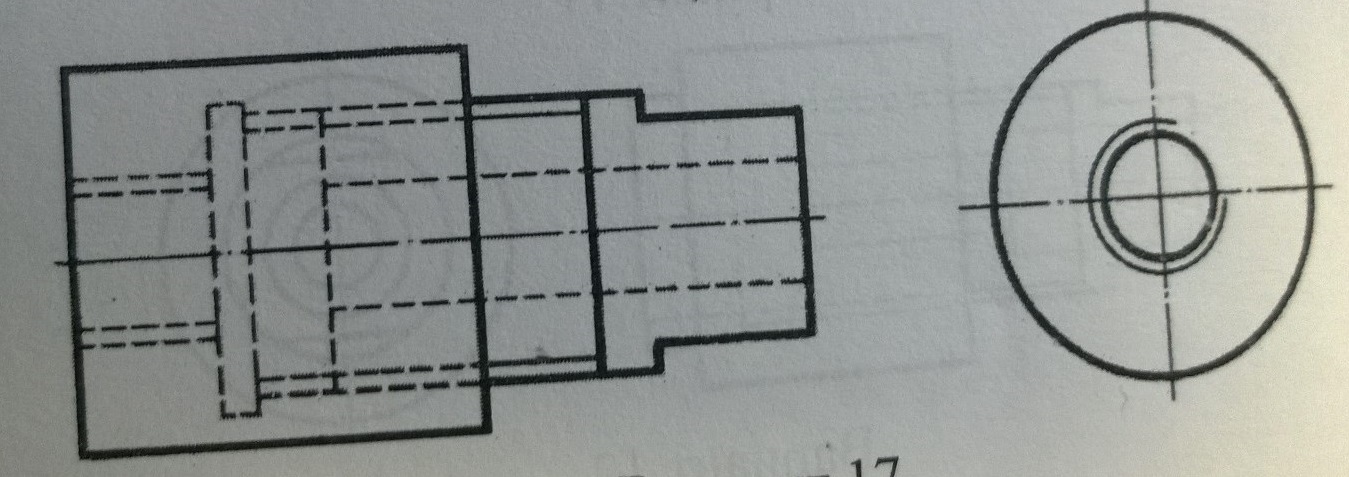 Образец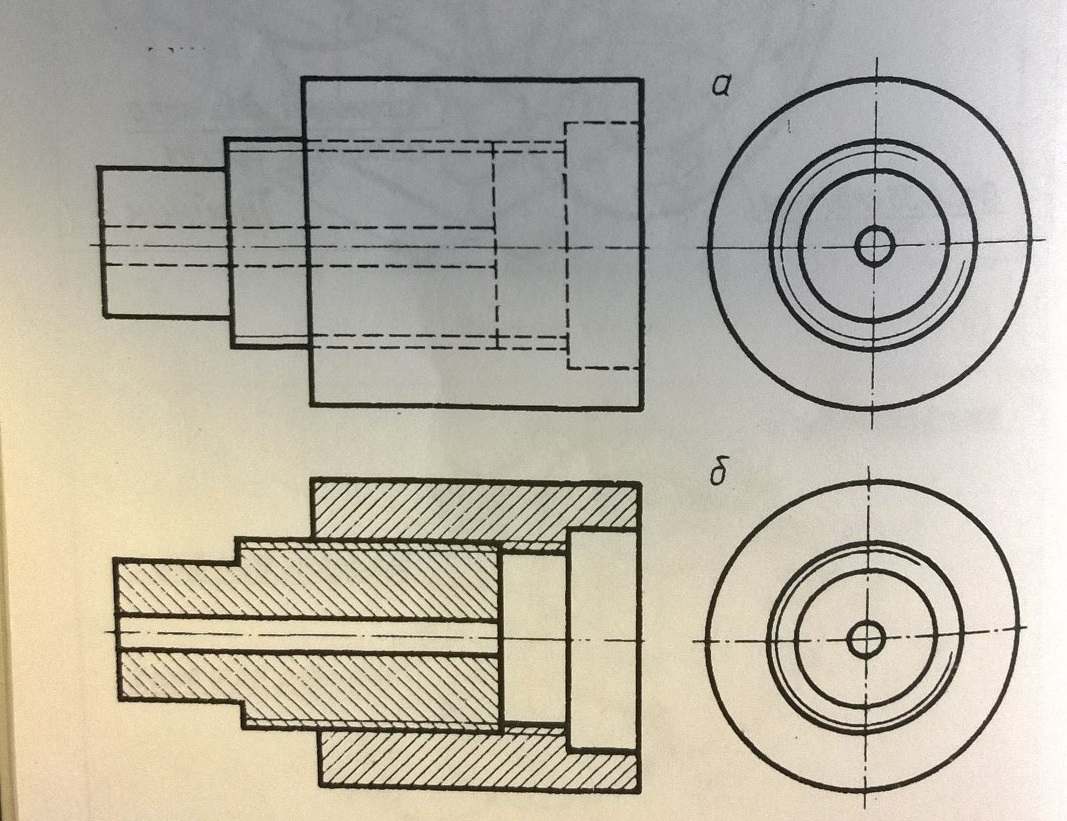 